Mobilité pour enseignants bili 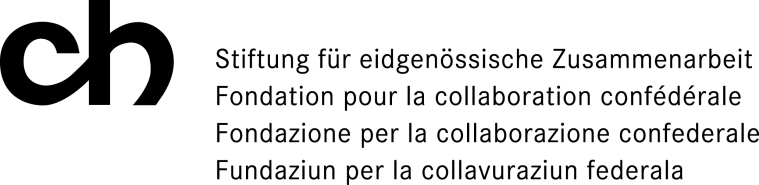 Formulaire de coordonnées personnelles pour remboursement « forfait mobilité »Veuillez retourner le formulaire dûment complété aussitôt l’échange terminé par courriel : epc-info@edufr.ch ou par poste à l’Ecole professionnelle commerciale EPC Fribourg.Données généralesDonnées généralesDonnées généralesDonnées généralesDonnées généralesNomNomPrénomPrénomEtablissement d’envoi Etablissement d’envoi Etablissement d’accueil Etablissement d’accueil Date de l’échange Date de l’échange Du  au Du  au Du  au Centre de formationCentre de formationCentre de formationCentre de formationCentre de formationIFFP IFFP EHBUFFPUFFPCoordonnées remboursement forfait mobilité Fr. 300.-- (Etablissement d’envoi)Coordonnées remboursement forfait mobilité Fr. 300.-- (Etablissement d’envoi)Coordonnées remboursement forfait mobilité Fr. 300.-- (Etablissement d’envoi)Coordonnées remboursement forfait mobilité Fr. 300.-- (Etablissement d’envoi)Coordonnées remboursement forfait mobilité Fr. 300.-- (Etablissement d’envoi)IBAN :  IBAN :  IBAN :  IBAN :  IBAN :  Date et signature du requérantDate et signature de l’établissement d’envoi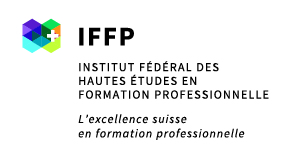 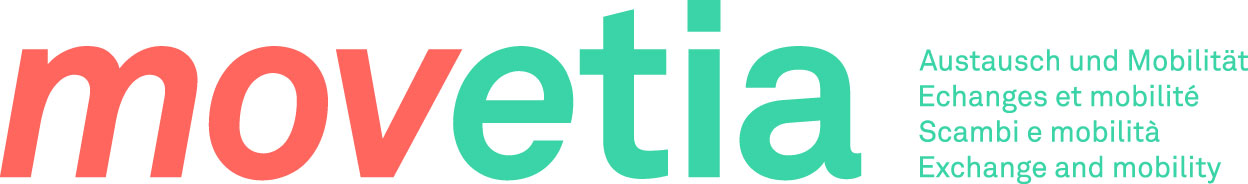 